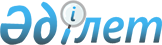 О внесении изменений в решение Кокпектинского районного маслихата от 23 декабря 2015 года № 42-3 "О бюджете Кокпектинского района на 2016-2018 годы"
					
			Утративший силу
			
			
		
					Решение Кокпектинского районного маслихата Восточно-Казахстанской области от 28 сентября 2016 года № 6-5/1. Зарегистрировано Департаментом юстиции Восточно-Казахстанской области 5 октября 2016 года № 4684. Утратило силу - решением Кокпектинского районного маслихата Восточно-Казахстанской области от 23 декабря 2016 года № 9-2      Сноска. Утратило силу - решением Кокпектинского районного маслихата Восточно-Казахстанской области от 23.12.2016 № 9-2 (вводится в действие с 01.01.2017).

      Примечание РЦПИ.

      В тексте документа сохранена пунктуация и орфография оригинала.

      В соответствии со статьями 106, 109 Бюджетного кодекса Республики Казахстан от 4 декабря 2008 года, подпунктом 1) пункта 1 статьи 6 Закона Республики Казахстан от 23 января 2001 года "О местном государственном управлении и самоуправлении в Республике Казахстан", Кокпектинский районный маслихат РЕШИЛ: 

      1. Внести в решение Кокпектинского районного маслихата "О бюджете Кокпектинского района на 2016-2018 годы" от 23 декабря 2015 года № 42-3 (зарегистрировано в Реестре государственной регистрации нормативных правовых актов за № 4321, опубликовано в газете "Жұлдыз"-"Новая жизнь" от 17 января 2016 года № 4, от 31 января 2016 года № 8) следующие изменения:

      в пункте 1 подпункт 2) изложить в новой редакции: 

      2) затраты – 4 431 125,1 тысяч тенге, в том числе:

      обслуживание долга местных исполнительных органов по выплате вознаграждений и иных платежей по займам из областного бюджета – 18,0 тысяч тенге;";

      подпункт 4) изложить в новой редакции:

      4) сальдо по операциям с финансовыми активами – 14 000,0 тысяч тенге;

      приложение 1 к указанному решению изложить в новой редакции согласно приложению 1 к настоящему решению.

      2. Настоящее решение вводится в действие с 1 января 2016 года.

 Бюджет района на 2016 год
					© 2012. РГП на ПХВ «Институт законодательства и правовой информации Республики Казахстан» Министерства юстиции Республики Казахстан
				
      Председатель сессии

Д. Дюсембаев

      Секретарь 

      районного маслихата

Т. Сарманов
Приложение 1
к решению Кокпектинского
районного маслихата
от 28 сентября 2016 года
№ 6-5/1Приложение 1
к решению Кокпектинского
районного маслихата
от 23 декабря 2015 года
№ 42-3Категория

Категория

Категория

Категория

Категория

Класс

Класс

Класс

Класс

Подкласс

Подкласс

Подкласс

Наименование

Сумма

(тысяч тенге)

І. ДОХОДЫ

4 459 244,1

1

Налоговые поступления

691 382,0

1

Подоходный налог

306 550,0

2

Индивидуальный подоходный налог

306 550,0

3

Социальный налог

225 332,0

1

Социальный налог

225 332,0

4

Hалоги на собственность

122 823,0

1

Hалоги на имущество

59 650,0

3

Земельный налог

6 798,0

4

Hалог на транспортные средства

49 675,0

5

Единый земельный налог

6 700,0

5

Внутренние налоги на товары, работы и услуги

32 420,0

2

Акцизы

3 600,0

3

Поступления за использование природных и других ресурсов

14 050,0

4

Сборы за ведение предпринимательской и профессиональной деятельности

14 500,0

5

Налог на игорный бизнес

270,0

8

Обязательные платежи, взимаемые за совершение юридически значимых действий и (или) выдачу документов уполномоченными на то государственными органами или должностными лицами

4 257,0

1

Государственная пошлина

4 257,0

2

Неналоговые поступления

6 118,0

1

Доходы от государственной собственности

704,0

5

Доходы от аренды имущества, находящегося в государственной собственности

686,0

7

Вознаграждения по кредитам, выданным из государственного бюджета

18,0

4

Штрафы, пени, санкции, взыскания, налагаемые государственными учреждениями, финансируемыми из государственного бюджета, а также содержащимися и финансируемыми из бюджета (сметы расходов) Национального Банка Республики Казахстан

414,0

1

Штрафы, пени, санкции, взыскания, налагаемые государственными учреждениями, финансируемыми из государственного бюджета, а также содержащимися и финансируемыми из бюджета (сметы расходов) Национального Банка Республики Казахстан, за исключением поступлений от организаций нефтяного сектора

414,0

6

Прочие неналоговые поступления

5 000,0

1

Прочие неналоговые поступления

5 000,0

3

Поступления от продажи основного капитала

18 500,0

3

Продажа земли и нематериальных активов

18 500,0

1

Продажа земли

18 500,0

4

Поступления трансфертов

3 712 643,0

2

Трансферты из вышестоящих органов государственного управления

3 712 643,0

2

Трансферты из республиканского бюджета

3 712 643,0

5

Погашение бюджетных кредитов

14 119,0

1

Погашение бюджетных кредитов

14 119,0

1

Погашение бюджетных кредитов, выданных из государственного бюджета

14 119,0

7

Поступления займов

47 723,0

1

Внутренние государственные займы

47 723,0

2

Договоры займа

47 723,0

8

Используемые остатки бюджетных средств

16 482,1

1

Остатки бюджетных средств

16 482,1

1

Свободные остатки бюджетных средств

16 482,1

Функциональная группа

Функциональная группа

Функциональная группа

Функциональная группа

Функциональная группа

Функциональная группа

Функциональная подгруппа

Функциональная подгруппа

Функциональная подгруппа

Функциональная подгруппа

Функциональная подгруппа

Администратор бюджетных программ

Администратор бюджетных программ

Администратор бюджетных программ

Администратор бюджетных программ

Бюджетная программа

Бюджетная программа

Бюджетная программа

Наименование

Сумма (тысяч тенге)

II. ЗАТРАТЫ

4 431 125,1

1

Государственные услуги общего характера

533 267,0

1

Представительные, исполнительные и другие органы, выполняющие общие функции государственного управления

423 352,0

112

Аппарат маслихата района (города областного значения)

15 344,3

1

Услуги по обеспечению деятельности маслихата района (города областного значения)

15 309,3

3

Капитальные расходы государственного органа

35,0

122

Аппарат акима района (города областного значения)

121 036,6

1

Услуги по обеспечению деятельности акима района (города областного значения)

119 056,6

3

Капитальные расходы государственного органа

1 980,0

123

Аппарат акима района в городе, города районного значения, поселка, села, сельского округа

286 971,1

1

Услуги по обеспечению деятельности акима района в городе, города районного значения, поселка, села, сельского округа

276 258,8

22

Капитальные расходы государственного органа

10 712,3

2

Финансовая деятельность

1 650,4

459

Отдел экономики и финансов района (города областного значения)

1 650,4

3

Проведение оценки имущества в целях налогообложения

1 059,6

10

Приватизация, управление коммунальным имуществом, постприватизационная деятельность и регулирование споров, связанных с этим

590,8

5

Планирование и статистическая деятельность

178,6

459

Отдел экономики и финансов района (города областного значения)

178,6

61

Экспертиза и оценка документации по вопросам бюджетных инвестиций и государственно-частного партнерства, в том числе концессии

178,6

9

Прочие государственные услуги общего характера

108 086,0

454

Отдел предпринимательства и сельского хозяйства района (города областного значения)

25 572,8

1

Услуги по реализации государственной политики на местном уровне в области развития предпринимательства и сельского хозяйства

25 572,8

459

Отдел экономики и финансов района (города областного значения)

30 168,4

1

Услуги по реализации государственной политики в области формирования и развития экономической политики, государственного планирования, исполнения бюджета и управления коммунальной собственностью района (города областного значения)

29 296,4

15

Капитальные расходы государственного органа

872,0

471

Отдел образования, физической культуры и спорта района (города областного значения)

25 869,4

1

Услуги по реализации государственной политики на местном уровне в области образования, физической культуры и спорта

19 510,4

18

Капитальные расходы государственного органа

6 359,0

495

Отдел архитектуры, строительства, жилищно-коммунального хозяйства, пассажирского транспорта и автомобильных дорог района (города областного значения)

26 475,4

1

Услуги по реализации государственной политики на местном уровне в области архитектуры, строительства, жилищно-коммунального хозяйства, пассажирского транспорта и автомобильных дорог

26 125,4

3

Капитальные расходы государственного органа

350,0

2

Оборона

16 040,9

1

Военные нужды

8 174,8

122

Аппарат акима района (города областного значения)

8 174,8

5

Мероприятия в рамках исполнения всеобщей воинской обязанности

8 174,8

2

Организация работы по чрезвычайным ситуациям

7 866,1

122

Аппарат акима района (города областного значения)

7 866,1

6

Предупреждение и ликвидация чрезвычайных ситуаций масштаба района (города областного значения)

5 625,1

7

Мероприятия по профилактике и тушению степных пожаров районного (городского) масштаба, а также пожаров в населенных пунктах, в которых не созданы органы государственной противопожарной службы

2 241,0

3

Общественный порядок, безопасность, правовая, судебная, уголовно-исполнительная деятельность

500,0

9

Прочие услуги в области общественного порядка и безопасности

500,0

495

Отдел архитектуры, строительства, жилищно-коммунального хозяйства, пассажирского транспорта и автомобильных дорог района (города областного значения)

500,0

19

Обеспечение безопасности дорожного движения в населенных пунктах

500,0

4

Образование

2 669 319,0

1

Дошкольное воспитание и обучение

281 391,0

471

Отдел образования, физической культуры и спорта района (города областного значения)

281 391,0

3

Обеспечение деятельности организаций дошкольного воспитания и обучения

110 185,0

40

Реализация государственного образовательного заказа в дошкольных организациях образования

171 206,0

2

Начальное, основное среднее и общее среднее образование

2 338 041,0

471

Отдел образования, физической культуры и спорта района (города областного значения)

2 338 041,0

4

Общеобразовательное обучение

2 234 695,2

5

Дополнительное образование для детей и юношества

36 965,0

28

Дополнительное образование для детей и юношества по спорту

66 380,8

9

Прочие услуги в области образования

49 887,0

471

Отдел образования, физической культуры и спорта района (города областного значения)

49 887,0

9

Приобретение и доставка учебников, учебно-методических комплексов для государственных учреждений образования района (города областного значения)

24 165,0

10

Проведение школьных олимпиад, внешкольных мероприятий и конкурсов районного (городского) масштаба

3 000,0

20

Ежемесячные выплаты денежных средств опекунам (попечителям) на содержание ребенка-сироты (детей-сирот), и ребенка (детей), оставшегося без попечения родителей

13 999,0

27

Выплата единовременных денежных средств казахстанским гражданам, усыновившим (удочерившим) ребенка (детей)-сироту и ребенка (детей), оставшегося без попечения родителей

798,0

67

Капитальные расходы подведомственных государственных учреждений и организаций

7 925,0

5

Здравоохранение

18,0

9

Прочие услуги в области здравоохранения

18,0

123

Аппарат акима района в городе, города районного значения, поселка, села, сельского округа

18,0

2

Организация в экстренных случаях доставки тяжелобольных людей до ближайшей организации здравоохранения, оказывающей врачебную помощь

18,0

6

Социальная помощь и социальное обеспечение

309 656,9

1

Социальное обеспечение

96 414,0

451

Отдел занятости и социальных программ района (города областного значения)

85 391,0

5

Государственная адресная социальная помощь

21 896,0

16

Государственные пособия на детей до 18 лет

21 614,0

25

Внедрение обусловленной денежной помощи по проекту Өрлеу

41 881,0

471

Отдел образования, физической культуры и спорта района (города областного значения)

11 023,0

30

Содержание ребенка (детей), переданного патронатным воспитателям

11 023,0

2

Социальная помощь

178 518,8

451

Отдел занятости и социальных программ района (города областного значения)

178 518,8

2

Программа занятости

20 227,0

4

Оказание социальной помощи на приобретение топлива специалистам здравоохранения, образования, социального обеспечения, культуры, спорта и ветеринарии в сельской местности в соответствии с законодательством Республики Казахстан

17 719,2

6

Оказание жилищной помощи

4 000,0

7

Социальная помощь отдельным категориям нуждающихся граждан по решениям местных представительных органов

52 498,8

10

Материальное обеспечение детей-инвалидов, воспитывающихся и обучающихся на дому

4 073,0

14

Оказание социальной помощи нуждающимся гражданам на дому

78 298,8

17

Обеспечение нуждающихся инвалидов обязательными гигиеническими средствами и предоставление услуг специалистами жестового языка, индивидуальными помощниками в соответствии с индивидуальной программой реабилитации инвалида

1 702,0

23

Обеспечение деятельности центров занятости населения

0,0

9

Прочие услуги в области социальной помощи и социального обеспечения

34 724,1

451

Отдел занятости и социальных программ района (города областного значения)

34 724,1

1

Услуги по реализации государственной политики на местном уровне в области обеспечения занятости и реализации социальных программ для населения

27 669,8

11

Оплата услуг по зачислению, выплате и доставке пособий и других социальных выплат

1 685,3

21

Капитальные расходы государственного органа

300,0

50

Реализация Плана мероприятий по обеспечению прав и улучшению качества жизни инвалидов в Республике Казахстан на 2012 – 2018 годы

3 089,0

67

Капитальные расходы подведомственных государственных учреждений и организаций

1 980,0

7

Жилищно-коммунальное хозяйство

235 960,1

1

Жилищное хозяйство

144 504,5

123

Аппарат акима района в городе, города районного значения, поселка, села, сельского округа

14 550,0

27

Ремонт и благоустройство объектов в рамках развития городов и сельских населенных пунктов по Дорожной карте занятости 2020

14 550,0

471

Отдел образования, физической культуры и спорта района (города областного значения)

9 494,0

26

Ремонт объектов в рамках развития городов и сельских населенных пунктов по Дорожной карте занятости 2020

9 494,0

495

Отдел архитектуры, строительства, жилищно-коммунального хозяйства, пассажирского транспорта и автомобильных дорог района (города областного значения)

120 460,5

7

Проектирование и (или) строительство, реконструкция жилья коммунального жилищного фонда

110 506,5

8

Организация сохранения государственного жилищного фонда

835,0

11

Обеспечение жильем отдельных категорий граждан

2 400,0

42

Ремонт и благоустройство объектов в рамках развития городов и сельских населенных пунктов по Дорожной карте занятости 2020

6 719,0

2

Коммунальное хозяйство

51 248,5

495

Отдел архитектуры, строительства, жилищно-коммунального хозяйства, пассажирского транспорта и автомобильных дорог района (города областного значения)

51 248,5

16

Функционирование системы водоснабжения и водоотведения

51 248,5

3

Благоустройство населенных пунктов

40 207,1

123

Аппарат акима района в городе, города районного значения, поселка, села, сельского округа

40 207,1

8

Освещение улиц населенных пунктов

3498,0

9

Обеспечение санитарии населенных пунктов

0,0

10

Содержание мест захоронений и погребение безродных

1 000,0

11

Благоустройство и озеленение населенных пунктов

35 709,1

495

Отдел архитектуры, строительства, жилищно-коммунального хозяйства, пассажирского транспорта и автомобильных дорог района (города областного значения)

0,0

29

Благоустройство и озеленение населенных пунктов

0,0

8

Культура, спорт, туризм и информационное пространство

239 100,6

1

Деятельность в области культуры

116 605,5

455

Отдел культуры и развития языков района (города областного значения)

116 605,5

3

Поддержка культурно-досуговой работы

116 605,5

2

Спорт

14 448,5

471

Отдел образования, физической культуры и спорта района (города областного значения)

14 448,5

13

Развитие массового спорта и национальных видов спорта

6 923,5

14

Проведение спортивных соревнований на районном (города областного значения) уровне

2 000,0

15

Подготовка и участие членов сборных команд района (города областного значения) по различным видам спорта на областных спортивных соревнованиях

5 525,0

3

Информационное пространство

56 653,0

455

Отдел культуры и развития языков района (города областного значения)

41 053,0

6

Функционирование районных (городских) библиотек

36 011,6

7

Развитие государственного языка и других языков народа Казахстана

5 041,4

456

Отдел внутренней политики района (города областного значения)

15 600,0

2

Услуги по проведению государственной информационной политики

15 600,0

9

Прочие услуги по организации культуры, спорта, туризма и информационного пространства

51 393,6

455

Отдел культуры и развития языков района (города областного значения)

27 792,2

1

Услуги по реализации государственной политики на местном уровне в области развития языков и культуры

8 804,2

10

Капитальные расходы государственного органа

1 540,0

32

Капитальные расходы подведомственных государственных учреждений и организаций

17 448,0

456

Отдел внутренней политики района (города областного значения)

23 601,4

1

Услуги по реализации государственной политики на местном уровне в области информации, укрепления государственности и формирования социального оптимизма граждан

15 320,7

3

Реализация мероприятий в сфере молодежной политики

8 064,2

6

Капитальные расходы государственного органа

123,0

32

Капитальные расходы подведомственных государственных учреждений и организаций

93,5

10

Сельское, водное, лесное, рыбное хозяйство, особо охраняемые природные территории, охрана окружающей среды и животного мира, земельные отношения

142 341,8

1

Сельское хозяйство

60 058,6

459

Отдел экономики и финансов района (города областного значения)

11 182,0

99

Реализация мер по оказанию социальной поддержки специалистов

11 182,0

473

Отдел ветеринарии района (города областного значения)

48 876,6

1

Услуги по реализации государственной политики на местном уровне в сфере ветеринарии

19 181,1

3

Капитальные расходы государственного органа

116,5

8

Возмещение владельцам стоимости изымаемых и уничтожаемых больных животных, продуктов и сырья животного происхождения

11 770,0

9

Проведение ветеринарных мероприятий по энзоотическим болезням животных

13 814,0

10

Проведение мероприятий по идентификации сельскохозяйственных животных

3 995,0

6

Земельные отношения

13 453,2

463

Отдел земельных отношений района (города областного значения)

13 453,2

1

Услуги по реализации государственной политики в области регулирования земельных отношений на территории района (города областного значения)

13 353,2

7

Капитальные расходы государственного органа

100,0

9

Прочие услуги в области сельского, водного, лесного, рыбного хозяйства, охраны окружающей среды и земельных отношений

68 830,0

473

Отдел ветеринарии района (города областного значения)

68 830,0

11

Проведение противоэпизоотических мероприятий

68 830,0

12

Транспорт и коммуникации

161 840,0

1

Автомобильный транспорт

161 340,0

123

Аппарат акима района в городе, города районного значения, поселка, села, сельского округа

925,0

13

Обеспечение функционирования автомобильных дорог в городах районного значения, поселках, селах, сельских округах

925,0

495

Отдел архитектуры, строительства, жилищно-коммунального хозяйства, пассажирского транспорта и автомобильных дорог района (города областного значения)

160 415,0

23

Обеспечение функционирования автомобильных дорог

160 415,0

9

Прочие услуги в сфере транспорта и коммуникаций

500,0

495

Отдел архитектуры, строительства, жилищно-коммунального хозяйства, пассажирского транспорта и автомобильных дорог района (города областного значения)

500,0

24

Организация внутрипоселковых (внутригородских), пригородных и внутрирайонных общественных пассажирских перевозок

500,0

13

Прочие

42 249,2

9

Прочие

42 249,2

123

Аппарат акима района в городе, города районного значения, поселка, села, сельского округа

30 249,2

40

Реализация мер по содействию экономическому развитию регионов в рамках Программы "Развитие регионов"

30 249,2

459

Отдел экономики и финансов района (города областного значения)

12 000,0

12

Резерв местного исполнительного органа района (города областного значения)

12 000,0

14

Обслуживание долга

18,0

1

Обслуживание долга

18,0

459

Отдел экономики и финансов района (города областного значения)

18,0

21

Обслуживание долга местных исполнительных органов по выплате вознаграждений и иных платежей по займам из областного бюджета

18,0

15

Трансферты

80 813,6

1

Трансферты

80 813,6

459

Отдел экономики и финансов района (города областного значения)

80 813,6

6

Возврат неиспользованных (недоиспользованных) целевых трансфертов

813,6

51

Трансферты органам местного самоуправления

80 000,0

III. Чистое бюджетное кредитование

33 604,0

10

Сельское, водное, лесное, рыбное хозяйство, особо охраняемые природные территории, охрана окружающей среды и животного мира, земельные отношения

47 723,0

1

Сельское хозяйство

47 723,0

459

Отдел экономики и финансов района (города областного значения)

47 723,0

18

Бюджетные кредиты для реализации мер социальной поддержки специалистов

47 723,0

IV. Сальдо по операциям с финансовыми активами

14 000,0

13

Прочие

14 000,0

9

Прочие

14 000,0

495

Отдел архитектуры, строительства, жилищно-коммунального хозяйства, пассажирского транспорта и автомобильных дорог района (города областного значения)

14 000,0

65

Формирование или увеличение уставного капитала юридических лиц

14 000,0

V. Дефицит (профицит) бюджета

-19 485,0

VI. Финансирование дефицита (использование профицита) бюджета

19 485,0

16

Погашение займов

14 119,0

1

Погашение займов

14 119,0

459

Отдел экономики и финансов района (города областного значения)

14 119,0

5

Погашение долга местного исполнительного органа перед вышестоящим бюджетом

14 119,0

